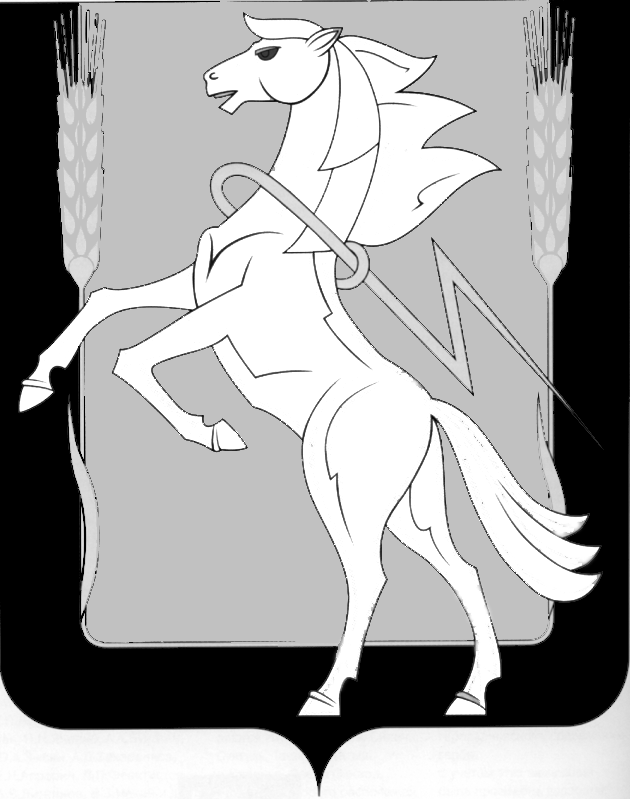 Совет депутатов Саккуловского сельского поселенияСосновского муниципального района Челябинской областишестого созываР Е Ш Е Н И Е п.Саккулово                                                                                                                                                         от «01» февраля 2024 г. № 96                                                                                                                  О внесении изменений в решение № 88от 18.03.2019 г. «Об утверждении Положения «Об оплате труда военно-учетных работников Саккуловского сельского поселения»        В связи с доведение до МРОТ заработной платы работников государственных учреждений, Совет депутатов Саккуловского сельского поселения шестого созыва,РЕШАЕТ:                1. Внести изменения в Положения «Об оплате труда военно-учетных работников Саккуловского сельского поселения», путем замены пункта 2. «Оклад военно-учетного работника определяется 7 000,00 руб», на «Оклад военно-учетного работника определяется 8 500,00 руб».        2. Настоящее решение направить на подпись главе и обнародовать путем размещения на информационных стендах в общественных местах.        3. Настоящее решение вступает в силу с момента подписания решения и распространяется на правоотношения, возникшие с 01 января 2024 года.Глава Саккуловскогосельского поселения                                                                         Т.В.АбрароваПредседатель Совета депутатовСаккуловского сельского поселения                                          Н.З.Гизатуллина